Пояснительная записка по внесению изменений в проект планировки и межевания на
часть территории кадастрового квартала 41:05:0101005 Елизовского городского
поселения в границах застройки жилых кварталов № 13, № 15 микрорайона
Аэропорт Елизовского городского поселения.Постановлением администрации Елизовского городского поселения от 02.03.2018г. № 232-п утверждена градостроительная документация по планировке и межеванию на часть территории кадастрового квартала 41:05:0101005 в границах застройки жилых кварталов №13, №15 микрорайона Аэропорт Елизовского городского поселения.Предложенными изменениями предусмотрено перераспределение земельного участка частной собственности с кадастровым номером 41:05:0101005:2019, расположенного по адресу: Россия, Камчатский край, Елизовский муниципальный район, Елизовское городское поселение, Елизово г., Магистральная ул. и земель неразграниченной государственной собственности, путем образования земельного участка площадью 1858 кв.м. и образования земельного участка с местоположением: Россия, Камчатский край, Елизовский муниципальный район, Елизовское городское поселение, Елизово г., Инженерная ул. из земель неразграниченной государственной собственности площадью 1597 кв..м.Изменения проекта затрагивают:1. текстовые материалы:дополнить в п.5 "Ведомость образуемых земельных участков (ЗУ)" таблицу 2 следующей строчкой:дополнить в п.5 "Ведомость образуемых земельных участков (ЗУ) путем перераспределения" таблицу 3 следующей строчкой:дополнить в п 6 "Ведомость координат образуемых земельных участков" таблицу 4 следующими строчками:образуемый земельный участок с условным номером 4образуемый земельный участок с условным номером 52.графические материалы:2.1.проект 2018г.ПЛАН МЕЖЕВАНИЯ ТЕРРИТОРИИП7^ |:71:ЗУ1| | :ЗУ2 |условная граница территории планировки и межеванияЗУ зарегистрированные в ГКНЗУ участвующие в перераспределенииЗУ формируемые в муниципальнуюсоственность:ЗУ8 I	ЗУ формируемые в состав улично-—1	1	дорожной сетиI	здания, сооружения— ■ ~	граница кадастрового кварталазона Ж1	обозначение зоны ПЗЗ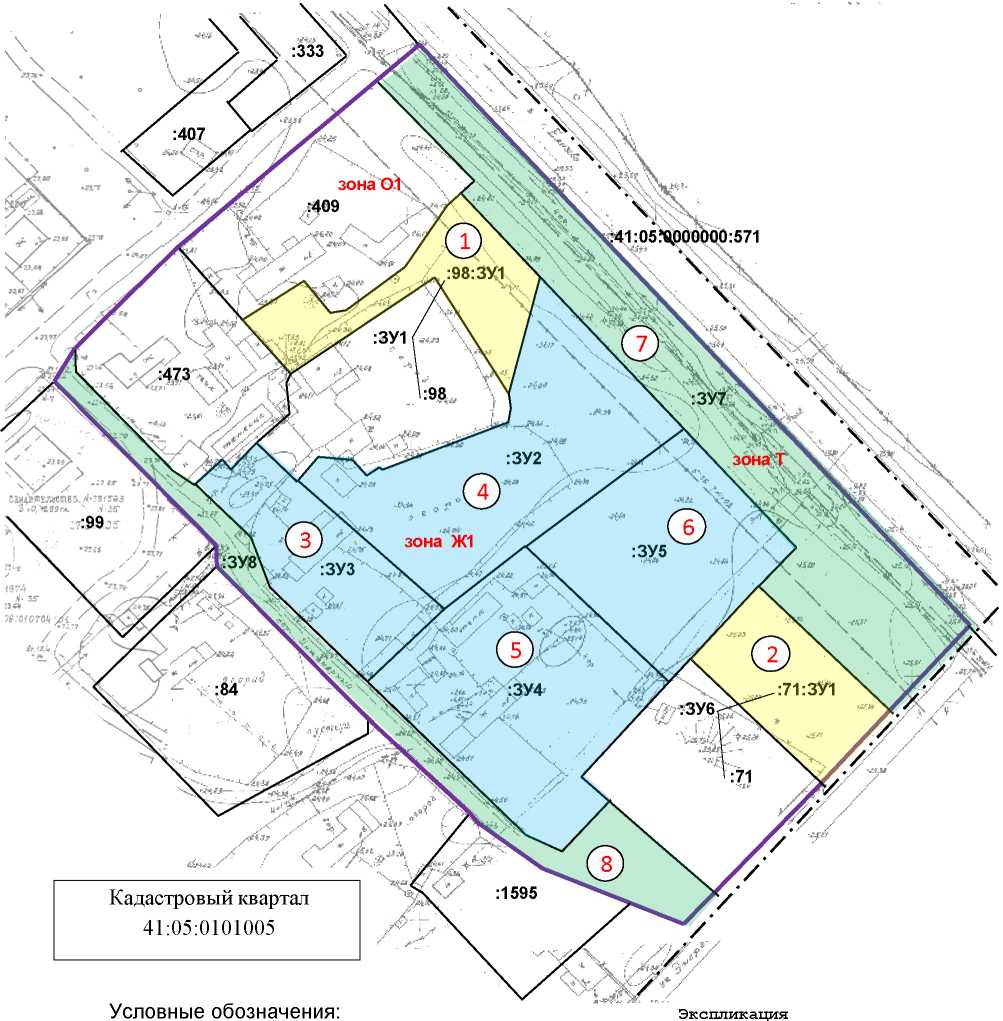 2.2.дополнения 2022г.ПЛАН МЕЖЕВАНИЯ ТЕРРИТОРИИУсловные обозначения: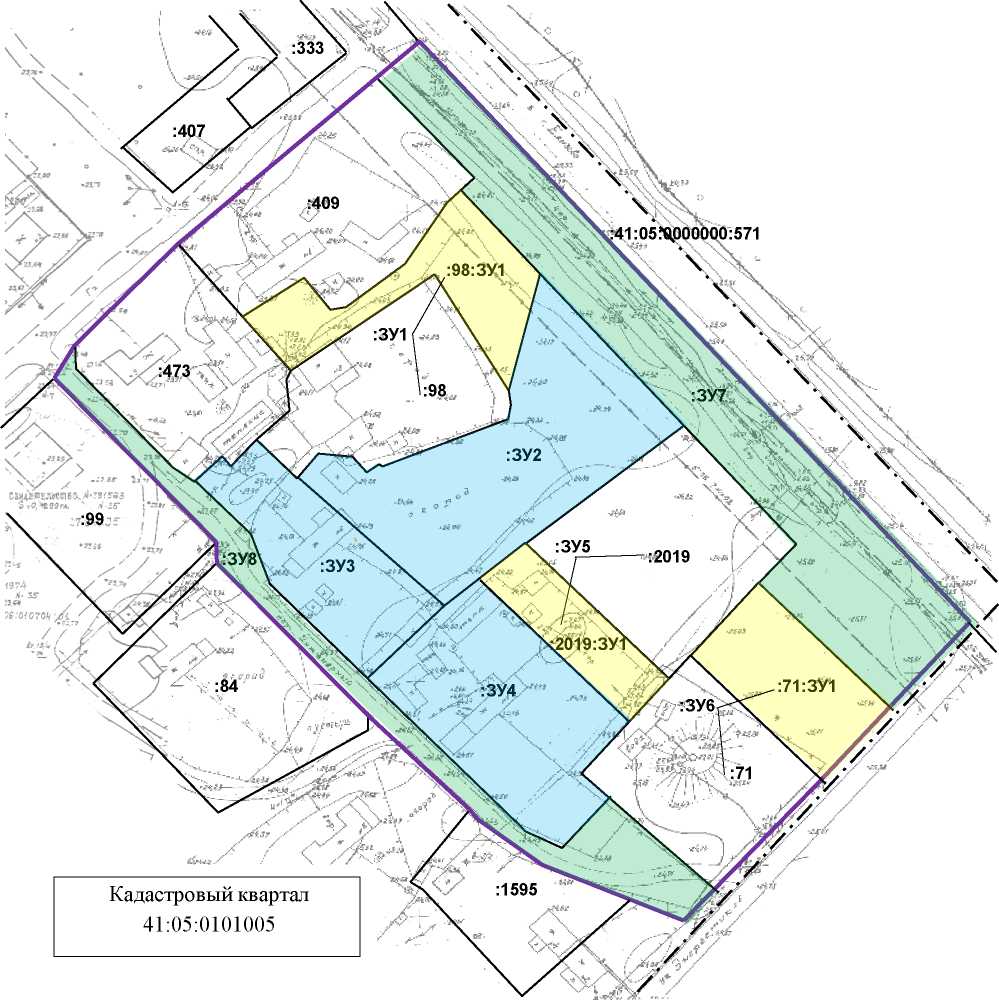 условная граница территории планировки и межеванияЗУ зарегистрированные в ГКНЗУ участвующие в перераспределенииЗУ формируемые в муниципальнуюсоственностьЗУ формируемые в состав уличнодорожной сетиздания, сооруженияграница кадастрового кварталаусловный номер ЗУразрешенное использованиеплощадь, кв.м.4для индивидуального жилищного строительства1597условный номер ЗУразрешенное использованиеплощадь, кв.м.5для индивидуального жилищного строительства1858НомерДир.уголДлинаXY144°56'40"21.87576066.481397192.18251°29'48"11.44576081.961397207.633135°9'49"42.12576089.081397216.584221°29'11"16.50576059.211397246.285132°22'18"7.86576046.851397235.356221°57'29"14.66576041.551397241.167295°27'4"8.05576030.651397231.368315°24'36"45.45576034.111397224.09НомерДир.уголДлинаXY151°31'28"9.71576089.081397216.58251°28'57"40.21576095.121397224.183137°49'43"34.24576120.161397255.644222°44'39"11.14576094.781397278.635222°42'45"20.20576086.601397271.076221°29'5"7.03576071.761397257.377221°27'8"9.71576066.491397252.718315°9'49"42.12576059.211397246.281786кв.м.перераспределение к :98:ЗУ1=20002773кв.м.перераспределение к :71:ЗУ6=20003997кв.м.мун. собственность:ЗУ342000кв.м.мун. собственность:ЗУ252000кв.м.мун. собственность:ЗУ461458кв.м.мун. собственность:ЗУ672879кв.м.улично-дорожная сеть:ЗУ781126кв.м.улично-дорожная сеть:ЗУ8ИсполнилМалышев Н.В.План межевания территорииПлан межевания территориичертеж	1М 1	:	1200План межевания территорииПлан межевания территорииОбщество с ограниченной ответственностью "ЗЕМАГЕНТСТВО"Общество с ограниченной ответственностью "ЗЕМАГЕНТСТВО"